2019 第九屆儒鴻服裝設計競賽 ECLAT 9th Eternity Design Competition競賽簡章 -主辦單位:儒鴻企業股份有限公司贊助單位:財團法人儒鴻教育基金會日期:2019-05-171活動目的2活動規則3 活動時程4活動獎項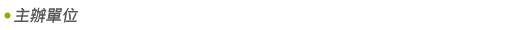    儒鴻企業股份有限公司   財團法人儒鴻教育基金會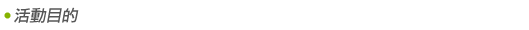 為提昇運動休閒服飾產業創意美學，透過競賽活動平台鼓勵及發掘國內優秀設計人才，藉以活絡產業整體氛圍。競賽以創意出發，兼顧美感以表現出機能性的設計概念，打造充滿能量的設計。期盼青年學子以熱情創新的創作精神，再創運動時尚的力量。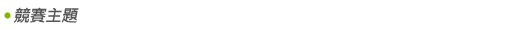 LEAP OF FAITH Longevity  可持續性的Energetic   活力充沛的Athletic    運動休閒的Perspective 雄觀視野的With all the chaos happening around the world, we all need a little leap of faith to create a fashion performance life.在快速變化的世界及移動轉換的城市裡透過互動交流，保有正面積極心態與持續運動態度一起飛越屏障 追求完美體態與健康 創造機能時尚的無限可能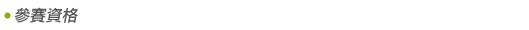 各大專院校之服裝相關科系二年級(含)以上在籍學生為參賽對象。此次接受1~3人一組，1人只限報名1組 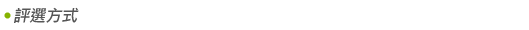 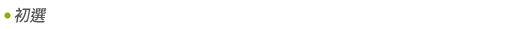 *初選規範說明*作品規格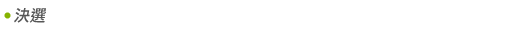 *決選剪布規範事項剪布日期：2019年11月11日~11月15日(由主辦單位擇期公告並電話通知)*決選規範說明*作品規格*決選評分規範事項*參考尺寸表（單位：英吋/ 僅提供參賽者打版參考使用） 
◎女-- 高度約 170 ～175 公分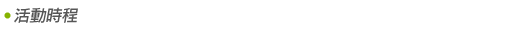 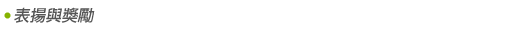 配合獎勵 :入選參賽人員擁有儒鴻企業股份有限公司員工優先錄取資格。配合獎勵 :入選參賽人員擁有儒鴻企業股份有限公司員工優先錄取資格。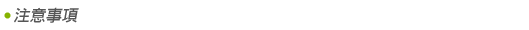      5.主辦單位保留活動日期/內容變更等相關權利，各階段活動若有變更，以網站公告為準。